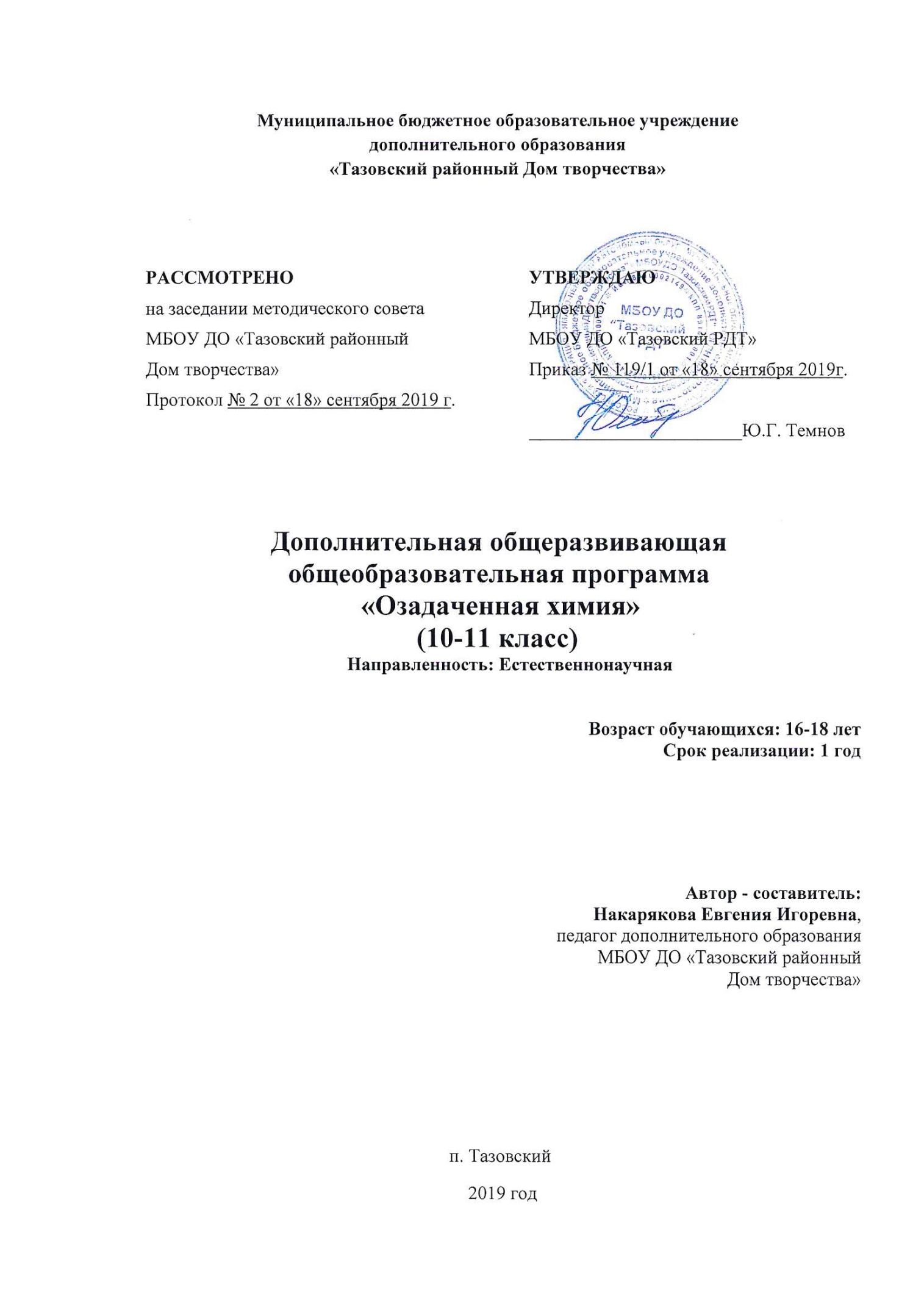 Муниципальное бюджетное образовательное учреждениедополнительного образования «Тазовский районный Дом творчества»Дополнительная общеразвивающая общеобразовательная программа «Озадаченная химия»(10 – 11 классы)Направленность: ЕстественнонаучнаяВозраст обучающихся: 16-18 летСрок реализации: 1 год                                                          Автор - составитель:                                                                   Накарякова Евгения Игоревна,                                                                                      педагог дополнительного образования                                                                             МБОУ ДО «Тазовский районный                                              Дом творчества»п. Тазовский 2019 годПОЯСНИТЕЛЬНАЯ ЗАПИСКАНормативно правовой базой создания дополнительной общеобразовательной общеразвивающей программы «Озадаченная химия» послужили следующие документы:Федеральный закон «Об образовании» № 273-ФЗ от 29.12.2012 г.Распоряжение Правительства РФ от 4 сентября 2014 г. № 1726-р «Об утверждении Концепции развития дополнительного образования детей».Указ Президента Российской Федерации от 7 мая 2012 г. N 599 "О мерах по реализации государственной политики в области образования и науки"Указ Президента Российской Федерации от 7 мая 2018 г. N 204 «О национальных целях и стратегических задачах развития российской федерации на период до 2024 года».Новизна программы Программа позволяет организовать индивидуальный образовательный маршрут ученика по подготовке к региональному этапу всероссийской олимпиады школьников.Направленность программы: естественнонаучная. Предназначена для дополнительного изучения химии, как на базовом, так и на профильном уровне.Актуальность программы состоит в том, что обучающимся предоставляется возможность пополнить знания, приобрести и закрепить навыки решения теоретических и, что особенно важно, практических задач по химии. Данный курс направлен на достижение цели, определенной Указом  Президента Российской Федерации от 7 мая 2018 г. N 204 в части решения задач и достижения стратегических целей по направлению "Образование".Педагогическая целесообразность За курс данной программы учащиеся освоят основные принципы химии, научатся использовать полученные знания на практике и в дальнейшем смогут успешно сдать государственные экзамены по химии.Цель программы – развитие интеллектуального и творческого потенциала детей на основе формирования операционных способов умственных действий по решению теоретических и практических задач в области химии.Задачи программы.Образовательные:формирование умений и знаний при решении основных типов задач по химии;формирование практических умений при решении экспериментальных задач на распознавание веществ;повторение, закрепление основных понятий, законов, теорий, а также научных фактов, образующих химическую науку.Развивающие:развивать у школьника умение выделять главное, существенное в изученном материале, сравнивать, обобщать изученные факты, логически излагать свои мысли при решении задач;развивать самостоятельность, умение преодолевать трудности в учении;развивать эмоции учащихся, создавая эмоциональные ситуации удивления, занимательности, парадоксальности;развивать практические умения учащихся при выполнении практических экспериментальных задач.Воспитательные:создание педагогических ситуаций успешности для повышения собственной самооценки и статуса учащихся в глазах сверстников, педагогов и родителей;формирование познавательных способностей в соответствии с логикой развития химической науки;содействие в профориентации школьников.Перечисленные задачи охватывают широкий круг проблем воспитания и дополнительного образования школьника, решение и реализация которых необходимы для достижения поставленной цели. Отличительные особенности программы За основу программы была выбрана авторская программа дополнительного образования 8–11 классы «ОЗАДАЧЕННАЯ ХИМИЯ» С. Б. Толстожинской, учителя химии, педагога дополнительного образования центра образования № 1475 г. Москва, [Электронный ресурс] http://him.1september.ru/view_article.php?ID=201000403Были изменены сроки прохождения программы по сравнению с оригиналом.Объем и срок освоения программы. Продолжительность реализации программы 1 год. Всего 144 часа. Занятия проводятся 2 раза в неделю по 2 академических часа с перерывом в 10 минут. Возраст обучающихсяПрограмма ориентирована на учащихся 10–11 х классов, количество детей в группе – 8-10 человек. Приём в объединение осуществляется по желанию обучающихся.Главным критерием отбора учащихся в группы является желание ребенка приобрести навыки решения теоретических задач, выполнения практических работ по определению веществ. Прогнозируемые результаты. Обучающиеся учатся решать элементарные задачи по химии, использовать теоретический материал, основные законы и понятия при решении задач, воспринимать, систематизировать материал. Предполагается решение задач по химическим уравнениям, требующих логического мышления. На этом этапе, кроме теоретических, предполагается решение практических задач, ознакомление с качественными реакциями на неорганические вещества, выполнение практических работ.По окончании всего курса школьники будут уметь применять теоретические знания при решении задач; решать задачи основными способами и методами; составлять комбинированные задачи с участием органических и неорганических веществ; выполнять различные виды экспериментальных задач; находить рациональный способ решения определенной задачи и грамотно ее оформлять, а также работать с тестовыми заданиями по книгам и с использованием информационных технологий.Критерии оценки результатов.Программа «Озадаченная химия»  предполагает 3 специальных зачётных часа – входной контроль, промежуточный контроль и итоговый контроль. Текущий контроль осуществляется в течение всего курса обучения в различных формах. Основные формы подведения итогов и оценка результатов обучения: конкурсы по решению и составлению задач; семинары; экспериментальная и практическая работа; участие в олимпиадах и интеллектуальных марафонах; смотр знаний и т.д.Промежуточная аттестация проводится как оценка результатов обучения за год и включает в себя проверку теоретических знаний, практических умений и навыков. Итоговая аттестация воспитанников проводится по окончанию обучения по дополнительной образовательной программе. Результаты итоговой аттестации обучающихся должны оцениваться таким образом, чтобы можно было определить:насколько достигнуты прогнозируемые результаты дополнительной образовательной программы каждым обучающимся;полноту выполнения дополнительной образовательной программы;результативность самостоятельной деятельности обучающегося.УЧЕБНО-ТЕМАТИЧЕСКИЙ ПЛАН1 год обучения, 144 часаСОДЕРЖАНИЕ ПРОГРАММЫ1 год обучения, 144 часаРаздел 1 Введение Тема 1.1	Вводное занятие. ТБ. Входной контрольТеоретическая часть: Знакомство с программой, структурой и задачами обучения. Определение режима занятий. Проведение инструктажа по технике безопасности при работе с химическими веществами и в кабинете химии.Практическая часть: выполнение входного контроля знанийРаздел 2 Строение атома, периодический закон Д. И. Менделеева Тема 2.1	Написание электронных и графических формул атомов и ионов элементов	Теоретическая часть: изучение строения атома, составление графических и электронных формул ионов и атомов.Практическая часть: выполнение типовых задач по данной темеРаздел 3 «Основные понятия и законы химии».Тема 3.1	Расчет относительной молярной массы соединения. Вычисление относительной массы элементов в веществе. Определение массовой доли химического элемента в веществе.Теоретическая часть: методика решения задач на нахождение относительной молекулярной массы, определение массовой доли химического элемента в веществе.Практическая часть: выполнение типовых задач по данной темеТема 3.2	Расчет массы элемента по известной массе вещества, содержащего данный элементТеоретическая часть: нахождение массы элемента по известной массе вещества, содержащего данный элементПрактическая часть: выполнение типовых задач по данной темеТема 3.3	Вычисление массы вещества по массе элемента в немТеоретическая часть: расчет массы вещества по массе элемента в немПрактическая часть: выполнение типовых задач по данной темеТема 3.4	Вычисление количества вещества по его массеТеоретическая часть: расчет количества вещества по его массеПрактическая часть: выполнение типовых задач по данной темеТема 3.5	Расчет массы по известному количеству веществаТеоретическая часть: вычисление массы по известному количеству веществаПрактическая часть: выполнение типовых задач по данной темеТема 3.5	Расчет простейшей формулы вещества по массовым долям элементов в соединенииТеоретическая часть: вычисление простейшей формулы вещества по массовым долям элементов в соединенииПрактическая часть: выполнение типовых задач по данной темеТема 3.6	Расчет числа частиц (молекул, атомов) по его массе, по количеству вещества или по объему. Число АвогадроТеоретическая часть: вычисление числа частиц (молекул, атомов) по его массе, по количеству вещества или по объему. Постоянная АвогадроПрактическая часть: выполнение типовых задач по данной темеРаздел «Газообразные вещества». Тема 4.1	Определение относительной плотности газаТеоретическая часть: методика решения задач по вычислению относительной плотности газаПрактическая часть: выполнение типовых задач по данной темеТема 4.2	Вычисление относительной молекулярной массы по его относительной плотностиТеоретическая часть: методика решения задач по вычислению относительной молекулярной массы по его относительной плотности Практическая часть: выполнение типовых задач по данной темеТема 4.3	Определение массы газообразного вещества по его объему при нормальных условиях. Молярный объем газовТеоретическая часть: методика решения задач по вычислению массы газообразного вещества по его объему при нормальных условияхПрактическая часть: выполнение типовых задач по данной темеТема 4.4	Вычисление объема газообразного вещества по его массе, по количеству веществаТеоретическая часть: методика решения задач по вычислению объема газообразного вещества по его массе, по количеству веществаПрактическая часть: выполнение типовых задач по данной темеТема 4.5	Определение формулы вещества по массовым долям элементов и относительной плотности газаТеоретическая часть: методика решения задач по вычислению формулы вещества по массовым долям элементов и относительной плотности газаПрактическая часть: выполнение типовых задач по данной темеТема 4.6	Вычисление массовой доли растворенного вещества и массы вещества в растворе.Теоретическая часть: методика решения задач по вычислению массовой доли растворенного вещества и массы вещества в раствореПрактическая часть: выполнение типовых задач по данной темеТема 4.7	Расчеты, связанные с молярной концентрациейТеоретическая часть: методика решения задач по вычислению молярной концентрации Практическая часть: выполнение типовых задач по данной темеТема 4.8	Переход от одного вида концентраций к другому. Выполнение экспериментальной работыТеоретическая часть: методика решения задач по вычислению перехода от одного вида концентрации к другому.Практическая часть: выполнение типовых задач по данной теме, экспериментальная работаТема 4.9	Задачи на смешивание растворовТеоретическая часть: методика решения задач по смешиванию растворовПрактическая часть: выполнение типовых задач по данной темеРаздел 5 «Решение задач по химическим уравнениям» Тема 5.1	Вычисление массы (количества вещества) образующихся веществ по массе (количеству вещества) вступивших в реакцию веществТеоретическая часть: методика решения задач по вычислению массы (количества вещества) образующихся веществ по массе (количеству вещества) вступивших в реакцию веществПрактическая часть: выполнение типовых задач по данной темеТема 5.2	Вычисление объема газов по известной массе (количеству вещества) одного из вступивших в реакцию или получившихся в результате ее веществТеоретическая часть: методика решения задач по вычислению объема газов по известной массе (количеству вещества) одного из вступивших в реакцию или получившихся в результате ее веществПрактическая часть: выполнение типовых задач по данной темеТема 5.3	Расчет объемных отношений газов по химическим уравнениямТеоретическая часть: методика решения задач по вычислению объемных отношений газов по химическим уравнениямПрактическая часть: выполнение типовых задач по данной темеТема 5.4	Промежуточный контрольПрактическая часть: выполнение промежуточного контроляТема 5.5	Расчеты по химическим уравнениям, если одно из реагирующих веществ дано в избыткеТеоретическая часть: методика решения задач на избыток-недостаток Практическая часть: выполнение типовых задач по данной темеТема 5.6	Определение массовой или объемной доли выхода продукта от теоретически возможного. Решение задач на выход продуктаТеоретическая часть: методика решения задач по вычислению массовой или объемной доли выхода продукта от теоретически возможного.Практическая часть: выполнение типовых задач по данной темеТема 5.7	Вычисление массы или объема продукта реакции по известной массе или объему исходного вещества, содержащего примесиТеоретическая часть: методика решения задач по вычислению массы или объема продукта реакции по известной массе или объему исходного вещества, содержащего примесиПрактическая часть: выполнение типовых задач по данной темеТема 5.8	Нахождение массы (количества, объема) продукта реакции по исходному веществу, находящемуся в раствореТеоретическая часть: методика решения задач по вычислению массы (количества, объема) продукта реакции по исходному веществу, находящемуся в раствореПрактическая часть: выполнение типовых задач по данной темеТема 5.9	Нахождение массы (объема) продукта реакции по массе (объему) исходного органического вещества, содержащего примесиТеоретическая часть: методика решения задач по вычислению массы (объема) продукта реакции по массе (объему) исходного органического вещества, содержащего примесиПрактическая часть: выполнение типовых задач по данной темеРаздел 6 Нахождение молекулярной формулы органического вещества Тема 6.1	Нахождение молекулярной формулы вещества по массовым долям входящих в него химических элементовТеоретическая часть: методика решения задач по нахождению молекулярной формулы вещества по массовым долям входящих в него химических элементовПрактическая часть: выполнение типовых задач по данной темеТема 6.2	Нахождение молекулярной формулы газообразного вещества по массе продуктов сгоранияТеоретическая часть: методика решения задач по нахождению молекулярной формулы газообразного вещества по массе продуктов сгоранияПрактическая часть: выполнение типовых задач по данной темеРаздел 7 «Окислительно-восстановительные реакции». Тема 7.1	Окислительно-восстановительные реакции. Расстановка коэффициентов методом электронного балансаТеоретическая часть: классификация химических реакций. Окислительно-восстановительные реакции. Окислитель, восстановитель, окислительный процесс, восстановительный процесс.Практическая часть: выполнение типовых задач по данной темеТема 7.2	Окислительно-восстановительные реакции. Расстановка коэффициентов методом полуреакцийТеоретическая часть: расстановка коэффициентов в реакциях с участием неорганических веществ методом полуреакций. Практическая часть: выполнение типовых задач по данной темеТема 7.3	Расстановка коэффициентов в окислительно-восстановительных реакциях с участием органических веществ.Теоретическая часть: расстановка коэффициентов в реакциях с участием неорганических веществ методом полуреакций.Практическая часть: выполнение типовых задач по данной темеРаздел 8 «Химическая кинетика и катализ. Химическое равновесие».Тема 8.1	Расчеты скорости реакции по изменениям концентраций веществ, давления, температурыТеоретическая часть: методика решения задач по вычислению скорости реакции по изменениям концентраций веществ, давления, температуры. Энергия активации. Правило Вант-Гоффа. Катализатор. Закон действующих масс.Практическая часть: выполнение типовых задач по данной темеТема 8.2	Определение константы равновесияТеоретическая часть: константа скорости реакции. Смещение химического равновесия. Принцип Ле Шателье. Практическая часть: выполнение типовых задач по данной темеТема 8.3	Решение задач на смещение химического равновесия при изменении температуры, давления, концентраций веществ, действии катализатора.Теоретическая часть: методика решения задач по вычислению Практическая часть: выполнение экспериментальной работы, доказывающей, что влияние различных условий способно изменять течение химической реакции.Раздел 9 Металлы Тема 9.1	Решение задач на основные свойства металлов. Выполнение экспериментальной работыТеоретическая часть: Металлы I, II, III групп главных подгрупп. Металлы побочных подгрупп. Их физические и химические свойства, способы получения, применениеПрактическая часть: выполнение типовых задач по данной темеТема 9.2	ЭлектролизТеоретическая часть: электролиз металлов, скорость электролиза, его продукты на аноде и на катоде.Практическая часть: выполнение экспериментальной работы на основные свойства металлов.Раздел 10 Неметаллы Тема 10.1	Решение задач на основные свойства неметаллов и их соединений. Выполнение экспериментальной работыТеоретическая часть: методика решения задач на основные свойства неметаллов и их соединений Практическая часть: выполнение экспериментальной работы на основные свойства неметалловРаздел 11 Генетическая связь между основными классами органических соединений.Тема 11.1	Нахождение массы (количества вещества, объема) по цепочке превращенийТеоретическая часть: методика решения задач по вычислению Практическая часть: выполнение типовых задач по данной темеТема 11.2	Осуществление цепочки превращений, решение по ней экспериментальных задач Теоретическая часть: методика решения задач по вычислению Практическая часть: выполнение типовых задач по данной темеТема 11.3	Осуществление цепочки превращений, решение по ней экспериментальных задачТеоретическая часть: методика решения задач по вычислению Практическая часть: выполнение типовых задач по данной темеТема 11.4	Осуществление цепочки превращений, связывающей органические и неорганические вещества. Решение по ней экспериментальных задачТеоретическая часть: методика решения задач по вычислению Практическая часть: выполнение типовых задач по данной темеТема 11.5	Осуществление цепочки превращений, решение по ней экспериментальных задач* (на примере азотсодержащих веществ)Теоретическая часть: методика решения задач по вычислению Практическая часть: выполнение типовых задач по данной темеРаздел 12 Качественные реакции на неорганические вещества Тема 12.1	Решение задач на качественное определение катионов и анионов неорганических веществТеоретическая часть: методика решения задач на качественное определение катионов и анионов неорганических веществ Практическая часть: выполнение типовых задач по данной темеТема 12.2	Определение органических веществ с помощью качественных реакций.Теоретическая часть: методика решения задач по определению органических веществ с помощью качественных реакций.Практическая часть: выполнение типовых задач по данной темеТема 12.3	Решение экспериментальных задач по органической химииТеоретическая часть: методика решения задач по решению экспериментальных задач по органической химииПрактическая часть: выполнение типовых задач по данной темеРаздел 13 Промышленное получение важнейших неорганических веществ Тема 13.1	Решение задач на типичные технологические приемы промышленного получения веществ (на примере синтеза аммиака, метанола, производства серной кислоты)Теоретическая часть: методика решения задач на типичные технологические приемы промышленного получения веществ (на примере синтеза аммиака, метанола, производства серной кислоты)Практическая часть: выполнение типовых задач по данной темеРаздел  14 Обобщение Тема 14.1	Комбинированные задачи по неорганической и органической химииТеоретическая часть: методика решения задач по неорганической и органической химииПрактическая часть: выполнение типовых задач по данной темеТема 14.2	Подготовка к ЕГЭ. Тестовые заданияПрактическая часть: выполнение типовых задач ЕГЭТема 14.3	Подготовка к ЕГЭ. Задания повышенного уровня сложностиПрактическая часть: выполнение задач ЕГЭ повышенной сложностиТема 14.4	Итоговый контрольПрактическая часть: выполнение итогового контроляМетодическое обеспечениеФормы организации занятий. Программа предусматривает применение различных форм работы: групповой, индивидуальной (создание проектов, подготовка сообщений и докладов), дифференцированной (по группам) при выполнении лабораторных и практических работ. В зависимости от способностей учащихся может применяться индивидуально-групповая форма занятия, когда педагог уделяет внимание нескольким ученикам (как правило тем, у кого что-то не получается) в то время, когда другие работают самостоятельно. Формы занятий: индивидуальная и групповая работа; анализ ошибок; самостоятельная работа; соревнование; зачет; межпредметные занятия; практические занятия, экспериментальная работа; конкурсы по составлению задач разного типа; конкурсы по защите составленных учащимися задач.Структура занятий. Занятия в основном комбинированного типа, включают в себя теоретическую и практическую части. Особенностью является проведение лабораторных и практических работ на занятиях.Методы работы на занятии. Методы и приемы организации учебно-воспитательного процесса: объяснение, рассказ и беседа, оживляющие интерес и активизирующие внимание. Использование наглядных пособий (таблиц, рисунков, картин, плакатов, моделей), демонстрационный показ; упражнения; практическая работа; решение типовых задач. Изучение материала с помощью мультимедийных средств. Индивидуальное объяснение отдельным обучающимся по вопросам индивидуальных, экспериментальных работ. Исправление индивидуальных ошибок. Поиск и анализ информации, работа с книгой. На начальном этапе совместно с педагогом, в дальнейшем самостоятельно. Методы – частично-поисковый, исследовательский, лабораторный, индивидуального обучения; составление разного типа задач и комплектование их в альбом для использования на уроках химии; составление химических кроссвордов; приготовление растворов веществ определенной концентрации для использования их на практических работах по химии. Организация исследовательской деятельности учащихся в ходе выполнения лабораторных и практических, экспериментальных работ.Материально-техническое обеспечение программыХимическая лаборатория (реактивы, лабораторное оборудование и приборы)Компакт-диски: Цифровая база видео «Химия. Сетевая версия». Институт новых технологий. 2006; Виртуальная школа Кирилла и Мефодия. «Уроки химии Кирилла и Мефодия 8–9 класс, 10–11 класс». ООО «Кирилл и Мефодий». 2002; «Открытая химия». ООО «Физикон». 2005; Ваш репетитор «Химия 7–11 класс». ООО «Равновесие». 2004; Образовательная коллекция. Химия для всех – XXI: Химические опыты со взрывами и без». ООО «1С-Паблишинг». 2006; Химия. Мультимедийное учебное пособие нового образца. 8–9 класс. Электронная библиотека. «Просвещение». 2002.Список литературы для педагога:Акофф, Р. Искусство решения проблем. М.: Мир, 1982;Адамович, Т.П., Васильева, Г.И., Мечковский, С.А. Сборник олимпиадных задач по химии. Минск: Народная асвета, 1980; Богоявленская Д.Б. Пути к творчеству. М.: Знание, 1981; Ерыгин, Д.П., Шишкин, Е.А. Методика решения задач по химии. М.: Просвещение, 1989; Конкурсный экзамен по химии: Руководство для абитуриентов. В 6 ч. // под ред. Н.Е. Кузьменко. М.: Изд-во МГУ, 1992; Кузьменко, Н.Е., Еремин, В.В., Попков, В.А. Химия для школьников старших классов и поступающих в вузы. М.: Дрофа, 1995; Кушнарев, А.А. Учимся решать задачи по химии. М.: Школа-Пресс, 1996; Лидин, Р.А., Молочко, В.А. Химия для абитуриентов. От средней школы к вузу. М.: Химия, 1993; Мовсумзаде, Э.М., Аббасова, Г.А., Захарочкина, Т.Г. Химия в вопросах с использованием ЭВМ. М.: Высшая школа, 1991; Польские химические олимпиады (сборник задач). Пер. с польск. П.Г. Буяновской и др. // под ред. С.С. Чуранова. М.: Мир, 1980; Семенов, И.Н. Задачи по химии повышенной сложности для абитуриентов. В 4 ч. Л.: Изд-во ЛГУ, 1991; Суровцева, Р.П., Савицкий, С.Н. Задания по химии для самостоятельной работы учащихся. М.: Просвещение, 1991; Химические олимпиады в школе. /Сост. С.Н. Перчаткин. М.: НПО «Образование», 1997; Хомченко, Г.Н., Хомченко, И.Г. Задачи по химии для поступающих в вузы. – М.: Новая Волна, 1997; Штремплер, Г.И., Хохлова, А.И. Методика решения расчетных задач по химии: Пособие для учителя. М.: Просвещение, 1998.Список литературы для детей и родителейЕрыгин, Д.П., Грабовый, А.К. Задачи и примеры по химии с межпредметным содержанием (спецпредметы). М.: Высшая школа, 1989; Конкурсный экзамен по химии: Руководство для абитуриентов МГУ. Под ред. Н.Е.Кузьменко. М.: Изд-во МГУ, 1993; Кузьменко, Н.Е., Еремин, В.В., Попков, В.А. Химия для школьников старших классов и поступающих в вузы. М.: Дрофа, 1995; Кушнарев, А.А. Учимся решать задачи по химии. М.: Школа-Пресс, 1996; Лидин Р.А., Молочко В.А.Химия для абитуриентов. От средней школы к вузу. М.: Химия, 1993; Семенов, И.Н. Задачи по химии повышенной сложности для абитуриентов. В 4 ч. Л.: Изд-во ЛГУ, 1991; Пузаков, С.А., Попков, В.А. Пособие по химии для поступающих в вузы. Вопросы, упражнения, задачи. Образцы экзаменационных билетов. М.: Высшая школа, 2000; Сорокин, В.В., Злотников, Э.Г. Химия в тестах: Пособие для школьников и абитуриентов. СПб: Химия, 1996; Суровцева, Р.П., Савицкий, С.Н., Иванова, Р.Г. Задания по химии для самостоятельной работы учащихся. 2-е изд. М.: Просвещение, 1981; Хомченко, Г.П., Хомченко, И.Г. Сборник задач по химии для поступающих в вузы: Учебное пособие. 4-е изд. М.: Новая Волна, 2002;Хомченко, Г.П. Химия для поступающих в вузы. М.: Высшая школа, 2000.Цифровые образовательные ресурсыhttp://www.chemistry.ssu.samara.ru/; http://www.hemi.nsu.ru/; http://www.repetitor.1c.ru/online; http://www.informika.ru/text/database/chemy/START.html; http://chemistry.ru/index.php; http://school-collection.edu.ru/catalog/rubr/eb17b17a-6bcc-01ab-0e3a-a1cd26d56d67; http://school-collection.edu.ru/catalog/rubr/528b6fb1-98e4-9a27-5ae1-2f785b646a41; http://www.maratakm.narod.ru/. ПРИЛОЖЕНИЕ 1Спецификация педагогических измерительных материалов по программе «Озадаченная химия»Назначение ПИМов –  проведение промежуточной аттестации обучающихся по дополнительной общеобразовательной общеразвивающей программе «Озадаченная химия» в форме диагностической работы. Цель – определение уровня (степени) достижения планируемых результатов освоения дополнительной общеобразовательной общеразвивающей программе «Озадаченная химия».Документы, определяющие содержание педагогических измерительных материалов: Федеральный компонент государственного образовательного стандарта основного общего образования по химии (Приказ Минобразования России от 05.03.2004 №1089);  Структура диагностической работыКаждый вариант диагностической работы состоит из двух частей и включает 12 заданий. Одинаковые по форме представления и уровню сложности задания сгруппированы в определенных частях работы.Часть 1 содержит 6 заданий с выбором ответа (базового уровня сложности). Их обозначение в работе: 1-5 и 1 задание с кратким ответом (повышенного уровня сложности). Его обозначение в работе: 6.Часть 2 содержит 1 задание с развернутым ответом (высокого уровня сложности). Его обозначение в работе: 12.Все задания в работе расположены в порядке нарастающей сложности. Доля заданий базового, повышенного и высокого уровней сложности составила в работе 71%; 16%; и 14% (соответственно).Время выполнения: 40 минутКритерии оценивания:Часть 1: Задание 1-5 оценивается в 1 балл, задание 6 оценивается в 2 баллаЧасть 1: задание 12 оценивается в 3 баллаОбобщенный план диагностической работы для 9 классовПриложение 2Входной контрольМолярная масса фосфорной кислоты равнаКакое количество вещества содержится в 16 г оксида железа (III)?0,1 моль 1 моль0,5 моль10 мольОпределите объем (н.у.), который займут 0,25 моль кислорода?5,6л2,8л5,8л22,4лОпределите число молекул 5,6л азота.15*10236*10231,5*10232*1023На какой диаграмме распределение массовых долей элементов отвечает количественному составу фосфата аммония?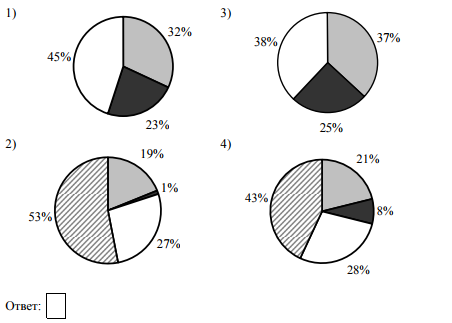 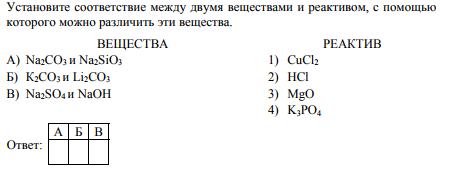 170г раствора нитрата серебра смешали с избытком раствора хлорида натрия. Выпал осадок массой 8,61г. Вычислите массовую долю соли в растворе нитрата серебра.Приложение 3Промежуточный контрольЗадание 1Определите, атомы каких из указанных элементов имеют три валентных электрона.1) 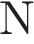 2) 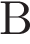 3) 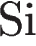 4) 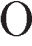 5) 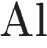 Запишите в поле ответа номера выбранных элементов.2. Задание 2 № 12840Выберите три элемента, которые в Периодической системе находятся в одном периоде, и расположите эти элементы в порядке уменьшения основных и увеличения кислотных свойств высшего гидроксида.1) 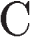 2) 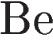 3) 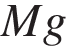 4) 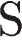 5) 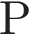 Запишите в поле ответа номера выбранных элементов в нужной последовательности.3. Задание 3 № 12393Выберите два элемента, которые в соединениях могут иметь валентность VI.1) 2) 3) 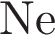 4) 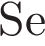 5) Запишите в поле ответа номера выбранных элементов.4. Задание 4 № 11318Из предложенного перечня выберите два вещества, в которых имеются ковалентные связи, образованные по донорно-акцепторному механизму.1) 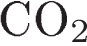 2) 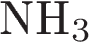 3) 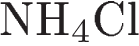 4) 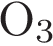 5) 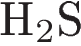 Запишите в поле ответа номера выбранных свойств.5. Задание 5 № 7275Установите соответствие между формулой вещества и классом (группой) веществ, к которому(-ой) оно принадлежит: к каждой позиции, обозначенной буквой, подберите соответствующую позицию из второго столбца, обозначенную цифрой.Запишите в ответ цифры, расположив их в порядке, соответствующем буквам:6. Задание 6 № 7881Из предложенного перечня выберите два взаимодействия веществ, в результате которых водород не выделяется.1) 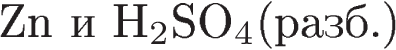 2) 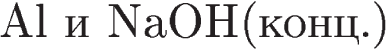 3) 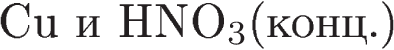 4) 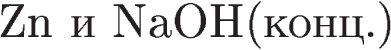 5) 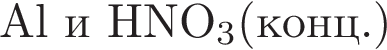 Запишите в поле ответа номера выбранных взаимодействий.7. Задание 7 № 11148В двух пробирках находился свежеосаждённый гидроксид цинка. В одну из пробирок добавили раствор сильной кислоты Х, а в другую – раствор вещества Y. В обеих пробирках осадок растворился. Из предложенного перечня выберите вещества X и Y, которые могут вступать в описанные реакции.1) 2) 3) 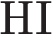 4) 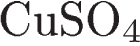 5) Запишите в таблицу номера выбранных веществ под соответствующими буквами8. Задание 8 № 1037Установите соответствие между реагирующими веществами и продуктами реакции, содержащими кремний: к каждой позиции, обозначенной буквой, подберите соответствующую позицию, обозначенную цифрой.Запишите в ответ цифры, расположив их в порядке, соответствующем буквам:9. Задание 9 № 4550Установите соответствие между формулой вещества и реагентами, с каждым из которых это вещество может взаимодействовать: к каждой позиции, обозначенной буквой, подберите соответствующую позицию, обозначенную цифрой.Запишите в ответ цифры, расположив их в порядке, соответствующем буквам:10. Задание 10 № 9623Задана следующая схема превращений веществ: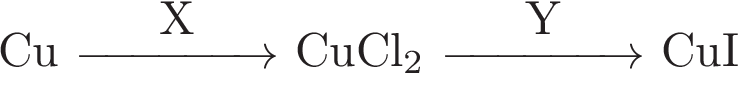 Определите, какие из указанных веществ являются веществами X и Y.1) 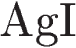 2) 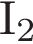 3) 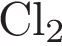 4) 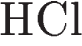 5) 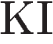 Запишите в ответ цифры, расположив их в порядке, соответствующем буквам11. Задание 11 № 11360Установите соответствие между названием вещества и классом/группой, к которому(-ой) это вещество принадлежит.Запишите в таблицу выбранные цифры под соответствующими буквами.12. Задание 12 № 7336Из предложенного перечня выберите два утверждения, которые характерны для этина.1) линейное строение молекулы2) sp2-гибридизация орбиталей атомов углерода3) двойная связь между атомами углерода4) неполярная связь между атомом углерода и атомом водорода5) наличие двух -связей между атомами углерода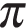 Запишите в поле ответа номера выбранных утверждений.13. Задание 13 № 7962Из предложенного перечня выберите два вещества, с которыми бензол вступает в реакцию.1) хлорметан2) этан3) хлор4) соляная кислота5) гидроксид натрияЗапишите в поле ответа номера выбранных веществ.14. Задание 14 № 8705Из предложенного перечня выберите два вещества, с которыми реагируют и глюкоза, и сахароза.1) 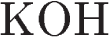 2) 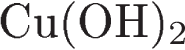 3) 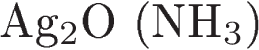 4) 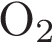 5) 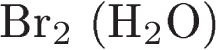 Запишите в поле ответа номера выбранных веществ.15. Задание 15 № 8030Из предложенного перечня выберите два вещества, в которые можно превратить метиламин  в одну стадию.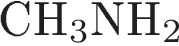 1) 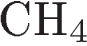 2) 3) 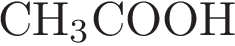 4) 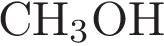 5) 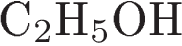 Запишите в поле ответа номера выбранных веществ.16. Задание 16 № 10697Установите соответствие между названием вещества и органическим продуктом, который образуется при взаимодействии этого вещества с горячим подкисленным раствором перманганата калия.Запишите в таблицу выбранные цифры под соответствующими буквами.17. Задание 17 № 6300Установите соответствие между реагирующими веществами и углеродосодержащим продуктом, который образуется при взаимодействии этих веществ: к каждой позиции, обозначенной буквой, подберитесоответствующую позицию, обозначенную цифрой.Запишите в ответ цифры, расположив их в порядке, соответствующем буквам:18. Задание 18 № 11262Задана следующая схема превращений веществ: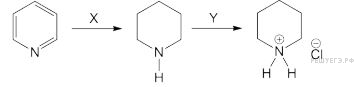 Определите, какие из указанных веществ являются веществами X и Y.1) 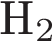 2) 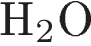 3) 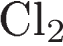 4) 5) 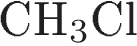 Запишите в ответ цифры, расположив их в порядке, соответствующем буквам:19. Задание 19 № 8071Из предложенного перечня выберите два вещества, с которыми  вступает в реакцию соединения.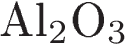 1) 2) 3) 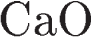 4) 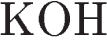 5) 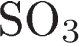 Запишите в поле ответа номера выбранных веществ.20. Задание 20 № 11161Из предложенного перечня выберите два способа увеличить скорость реакции гидролиза сахарозы.1) нагревание2) разбавление раствора3) добавление кислоты4) добавление глюкозы5) увеличение давления над растворомЗапишите в поле ответа номера выбранных способов.21. Задание 21 № 3649Установите соответствие между изменением степени окисления серы в реакции и формулами веществ, которые вступают в эту реакцию: к каждой позиции, обозначенной буквой, подберите соответствующую позицию, обозначенную цифрой.Запишите в ответ цифры, расположив их в порядке, соответствующем буквам:22. Задание 22 № 2182Установите соответствие между формулой вещества и процессом, происходящем на катоде при электролизе его водного раствора: к каждой позиции, обозначенной буквой, подберите соответствующую позицию, обозначенную цифрой.Запишите в ответ цифры, расположив их в порядке, соответствующем буквам:23. Задание 23 № 90Установите соответствие между названием соли и ее отношением к гидролизу: к каждой позиции, обозначенной буквой, подберите соответствующую позицию, обозначенную цифрой.Запишите в ответ цифры, расположив их в порядке, соответствующем буквам:24. Задание 24 № 11165Установите соответствие между уравнением химической реакции и направлением смещения химического равновесия при добавлении в систему водорода.Запишите в таблицу выбранные цифры под соответствующими буквами.25. Задание 25 № 7429Установите соответствие между веществами и реагентом, с помощью которого их можно отличить друг от друга: к каждой позиции, обозначенной буквой, подберите соответствующую позицию, обозначенную цифрой.Запишите в ответ цифры, расположив их в порядке, соответствующем буквам:26. Задание 26 № 7104Установите соответствие между веществом и областью его применения: к каждой позиции, обозначенной буквой, подберите соответствующую позицию, обозначенную цифрой.Запишите в ответ цифры, расположив их в порядке, соответствующем буквам:27. Задание 27 № 6251Вычислите массу едкого натра, который следует растворить в 300 г 5%-го раствора для получения 10%-го раствора  Ответ укажите в граммах с точностью до десятых.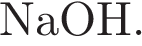 28. Задание 28 № 10709При полном разложении нитрата серебра образовались серебро и смесь газов общим объёмом 24 л. Чему равен объём кислорода в этой смеси (в л)? Объёмы газов измерены при одинаковых условиях.29. Задание 29 № 6560Вычислите объём газа, который выделится при взаимодействии 10 моль пероксида натрия с избытком углекислого газа. Ответ укажите в литрах с точностью до целых.30. Задание 30 № 10125Для выполнения задания используйте следующий перечень веществ: оксид фосфора(III), ортофосфорная кислота, монооксид углерода, азотная кислота, гидроксид лития. Допустимо использование водных растворов веществ.Из предложенного перечня веществ выберите вещества, между которыми возможна окислительно-восстановительная реакция, и запишите уравнение этой реакции. Составьте электронный баланс, укажите окислитель и восстановитель.31. Задание 31 № 10124Для выполнения задания используйте следующий перечень веществ: оксид фосфора(III), ортофосфорная кислота, монооксид углерода, азотная кислота, гидроксид лития. Допустимо использование водных растворов веществ.Из предложенного перечня веществ выберите вещества, между которыми возможна реакция ионного обмена. Запишите молекулярное, полное и сокращённое ионное уравнения этой реакции.32. Задание 32 № 1001Серу сплавили с железом. Продукт реакции растворили в водном растворе хлороводорода. Выделившийся при этом газ сожгли в избытке кислорода. Продукты горения поглотили водным раствором сульфата железа (III).33. Задание 33 № 486Напишите уравнения реакций, с помощью которых можно осуществить следующие превращения: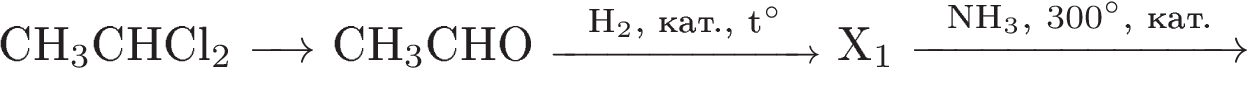 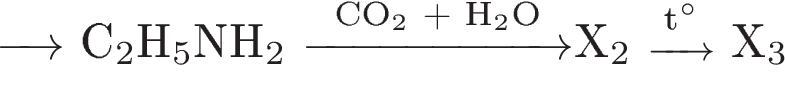 34. Задание 34 № 55К раствору гидроксида натрия массой 1200 г прибавили 490 г 40 %-ного раствора серной кислоты. Для нейтрализации получившегося раствора потребовалось 143 г кристаллической соды . Рассчитайте массу и массовую долю гидроксида натрия в исходном растворе.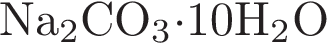 В ответе запишите уравнения реакций, которые указаны в условии задачи, и приведите все необходимые вычисления (указывайте единицы измерения искомых физических величин).Приложение 5 Итоговый контроль1. Задание 1 № 7151Определите, атомы каких двух из указанных в ряду элементов имеют на внешнем энергетическом уровне пять электронов.1) 2) 3) 4) 5) Запишите в поле ответа номера выбранных элементов.2. Задание 2 № 10648Выберите три элемента, которые в Периодической системе находятся в одной группе, и расположите эти элементы в порядке уменьшения металлических свойств.1) 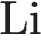 2) 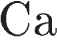 3) 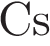 4) 5) 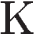 Запишите в поле ответа номера выбранных элементов в нужной последовательности.3. Задание 3 № 9725Выберите два элемента, которые в соединениях могут иметь степень окисления +3.1) 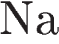 2) 3) 4) 5) Запишите в поле ответа номера выбранных элементов.4. Задание 4 № 7082Из предложенного перечня выберите два соединения, в которых присутствует ионная химическая связь.1) 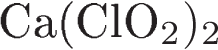 2) 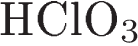 3) 4) 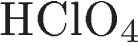 5) 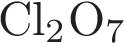 Запишите в поле ответа номера выбранных соединений.5. Задание 5 № 8610Установите соответствие между формулой вещества и классом неорганических соединений, к которому оно принадлежит.Запишите в ответ цифры, расположив их в порядке, соответствующем буквам:6. Задание 6 № 9695Из предложенного списка выберите два оксида, которые при нагревании разлагаются с выделением кислорода.1) 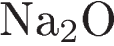 2) 3) 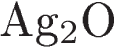 4) 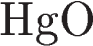 5) Запишите в поле ответа номера выбранных веществ.7. Задание 7 № 7086В пробирку с раствором соли Х добавили несколько капель раствора вещества Y. В результате реакции наблюдали выделение бесцветного газа.Из предложенного перечня выберите вещества X и Y, которые могут вступать в описанную реакцию.1) KOH2) HCl3) Cu(NO3)24) K2SO35) Na2SiO3Запишите в ответ цифры, расположив их в порядке, соответствующем буквам:8. Задание 8 № 11069Установите соответствие между формулой вещества и реагентами, с каждым из которых это вещество может взаимодействовать: к каждой позиции, обозначенной буквой, подберите соответствующую позицию, обозначенную цифрой.Запишите в ответ цифры, расположив их в порядке, соответствующем буквам:9. Задание 9 № 35Установите соответствие между названием оксида и формулами веществ, с которыми он может взаимодействовать: к каждой позиции, обозначенной буквой, подберите соответствующую позицию, обозначенную цифрой.Запишите в ответ цифры, расположив их в порядке, соответствующем буквам:10. Задание 10 № 11254Задана следующая схема превращений веществ: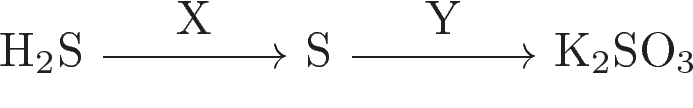 Определите, какие из указанных веществ являются веществами X и Y.1) 2) 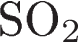 3) 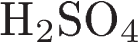 4) 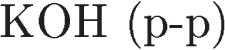 5) 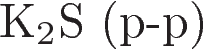 Запишите в ответ цифры, расположив их в порядке, соответствующем буквам:11. Задание 11 № 7320Установите соответствие между названием соединения и общей формулой гомологического ряда, к которому оно принадлежит: к каждой позиции, обозначенной буквой, подберите соответствующую позицию, обозначенную цифрой.Запишите в ответ цифры, расположив их в порядке, соответствующем буквам:12. Задание 12 № 8432Из предложенного перечня выберите два вещества, для которых возможна цис-транс-изомерия.1) 2,3-диметилбутен-22) пентен-23) 2,3-диметилпентан4) бутен-25) гексен-1Запишите в поле ответа номера выбранных веществ.13. Задание 13 № 10694Из предложенного перечня выберите два вещества, из которых в одну стадию можно получить ацетилен.1) бензол2) пропин3) полиэтилен4) 1,2-дихлорэтан5) карбид кальцияЗапишите в поле ответа номера выбранных веществ в порядке возрастания.14. Задание 14 № 9771Из предложенного перечня выберите два вещества, с которыми реагирует фенол.1) 2) 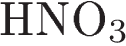 3) 4) 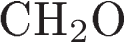 5) Запишите в поле ответа номера выбранных веществ.15. Задание 15 № 8009Из предложенного перечня выберите два утверждения, характерные для диметиламина.1) имеет специфический запах2) относится к третичным аминам3) является жидкостью при комнатной температуре4) реагирует с кислотами5) является более слабым основанием, чем аммиакЗапишите в поле ответа номера выбранных утверждений.16. Задание 16 № 6830Установите соответствие между названием углеводорода и формулой органического продукта, который преимущественно образуется при взаимодействии углеводорода с хлором на свету: к каждой позиции, обозначенной буквой, подберите соответствующую позицию, обозначенную цифрой.Запишите в ответ цифры, расположив их в порядке, соответствующем буквам.17. Задание 17 № 6445Установите соответствие между реагирующими веществами и органическими продуктами их взаимодействия: к каждой позиции, обозначенной буквой, подберитесоответствующую позицию, обозначенную цифрой.Запишите в ответ цифры, расположив их в порядке, соответствующем буквам.18. Задание 18 № 9671Задана следующая схема превращений веществ: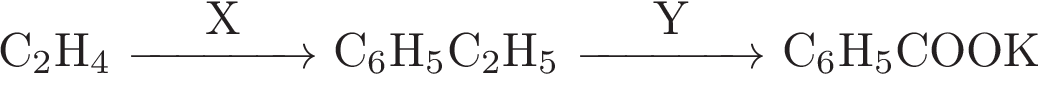 Определите, какие из указанных веществ являются веществами  и .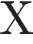 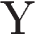 1) 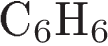 2) 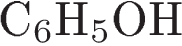 3) 4) 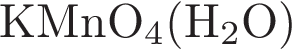 5) 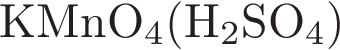 Запишите в ответ цифры, расположив их в порядке, соответствующем буквам.19. Задание 19 № 8545Из предложенного перечня выберите две реакции, которые соответствуют взаимодействию между бензолом и водородом.1) необратимая2) обратимая3) замещения4) присоединения5) отщепленияЗапишите в поле ответа номера выбранных реакций.20. Задание 20 № 8289Из предложенного перечня выберите две пары веществ, у каждой из которых скорость реакции не зависит от изменения давления.1)  и 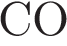 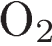 2)  и 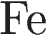 3)  и 4)  и 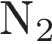 5)  и 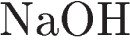 Запишите в поле ответа номера выбранных пар веществ.21. Задание 21 № 217Установите соответствие между изменением степени окисления серы и формулами веществ, при взаимодействии которых это изменение происходит: к каждой позиции, обозначенной буквой, подберите соответствующую позицию, обозначенную цифрой.Запишите в ответ цифры, расположив их в порядке, соответствующем буквам:22. Задание 22 № 12860Установите соответствие между формулой вещества и продуктами электролиза водного раствора или расплава этого вещества, образовавшимися на инертных электродах: к каждой позиции, обозначенной буквой, подберите соответствующую позицию, обозначенную цифрой Запишите в таблицу выбранные цифры под соответствующими буквами.23. Задание 23 № 133Установите соответствие между формулой соли и типом ее гидролиза в водном растворе: к каждой позиции, обозначенной буквой, подберите соответствующую позицию, обозначенную цифрой.Запишите в ответ цифры, расположив их в порядке, соответствующем буквам:24. Задание 24 № 6287Установите соответствие между уравнением химической реакции и направлением смещения химического равновесия при увеличении давления в системе: к каждой позиции, обозначенной буквой, подберите соответствующую позицию, обозначенную цифрой.Запишите в ответ цифры, расположив их в порядке, соответствующим буквам:25. Задание 25 № 7530Установите соответствие между реагирующими веществами и признаками протекающей между ними реакции: к каждой позиции, обозначенной буквой, подберите соответствующую позицию, обозначенную цифрой.Запишите в ответ цифры, расположив их в порядке, соответствующем буквам:26. Задание 26 № 11043Установите соответствие между названием полимера и признаком его классификации: к каждой позиции, обозначенной буквой, подберите соответствующую позицию, обозначенную цифрой.Запишите в ответ цифры, расположив их в порядке, соответствующем буквам:27. Задание 27 № 6257При упаривании 300 г 5%-го раствора сахарозы получены 245 г раствора. Вычислите массовую долю сахарозы в нём. Ответ дайте в процентах с точностью до целых.28. Задание 28 № 6475Термохимическое уравнение сгорания железа в кислороде: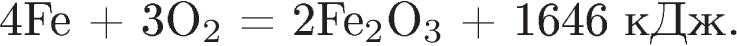 В результате реакции выделилось 2057,5 кДж. Вычислите массу образовавшегося оксида железа(III). Ответ дайте в граммах с точностью до целых.29. Задание 29 № 12653При длительном прокаливании основного карбоната меди(II) получен твёрдый остаток массой 25 г. Сколько литров углекислого газа образовалось (в пересчёте на н. у.)? Ответ запишите с точностью до десятых.30. Задание 30 № 10226Для выполнения задания используйте следующий перечень веществ: сульфид калия, пербромат калия, нитрат лития, нитрат натрия, фосфат калия. Допустимо использование водных растворов веществ.Из предложенного перечня веществ выберите вещества, между которыми возможна окислительно восстановительная реакция, и запишите уравнение этой реакции. Составьте электронный баланс, укажите окислитель и восстановитель.31. Задание 31 № 10227Для выполнения задания используйте следующий перечень веществ: сульфид калия, пербромат калия, нитрат лития, нитрат натрия, фосфат калия. Допустимо использование водных растворов веществ.Из предложенного перечня веществ выберите вещества, между которыми возможна реакция ионного обмена. Запишите молекулярное, полное и сокращённое ионное уравнения этой реакции.32. Задание 32 № 1631Оксид алюминия сплавили с гидроксидом натрия. Продукт реакции внесли в раствор хлорида аммония. Выделившийся газ с резким запахом поглощён серной кислотой. Образовавшуюся при этом среднюю соль прокалили.Запишите уравнения описанных реакций.33. Задание 33 № 357Напишите уравнения реакций, с помощью которых можно осуществить следующие превращения: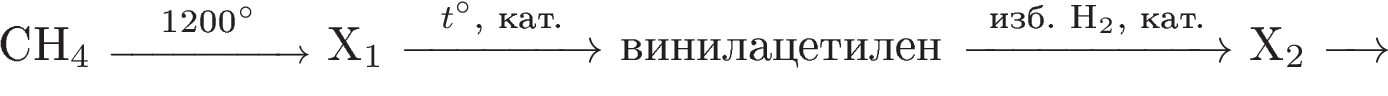 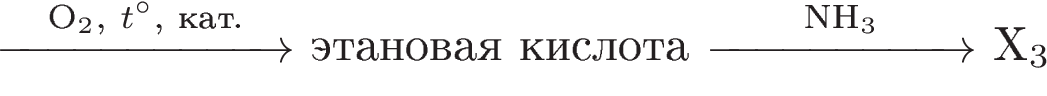 При написании уравнений реакции используйте структурные формулы органических веществ.34. Задание 34 № 874Какую массу оксида серы (VI) следует добавить к 500 г 20 %-ного раствора серной кислоты, чтобы увеличить её массовую долю до 40 %?В ответе запишите уравнения реакций, которые указаны в условии задачи, и приведите все необходимые вычисления (указывайте единицы измерения искомых физических величин).35. Задание 35 № 6707При восстановлении 20,6 г мононитроалкана водородом в газовой фазе образовалось 10,95 г амина. Выход продукта составил 75 %. Установите молекулярную формулу мононитроалкана. Изобразите его структурную формулу, если известно, что он имеет оптические изомеры. Напишите уравнение реакции этого вещества с цинком в солянокислой среде.РАССМОТРЕНО на заседании методического советаМБОУ ДО «Тазовский районныйДом творчества»Протокол № 2 от «18» сентября 2019 г.УТВЕРЖДАЮДиректор МБОУ ДО «Тазовский РДТ» Приказ № 119/1 от «18» сентября 2019г._______________________Ю.Г. Темнов№п/пНаименование раздела, темыОбщий объем в часахОбщий объем в часахОбщий объем в часах№п/пНаименование раздела, темыВсегоТеорияПрактикаРаздел 1 Введение Раздел 1 Введение Раздел 1 Введение Раздел 1 Введение Раздел 1 Введение 1.1Вводное занятие. ТБ. Входной контроль11Раздел 2 Строение атома, периодический закон Д. И. МенделееваРаздел 2 Строение атома, периодический закон Д. И. МенделееваРаздел 2 Строение атома, периодический закон Д. И. МенделееваРаздел 2 Строение атома, периодический закон Д. И. МенделееваРаздел 2 Строение атома, периодический закон Д. И. Менделеева2.1Написание электронных и графических формул атомов и ионов элементов211Раздел 3 Основные понятия и законы химииРаздел 3 Основные понятия и законы химииРаздел 3 Основные понятия и законы химииРаздел 3 Основные понятия и законы химииРаздел 3 Основные понятия и законы химии3.1Расчет относительной молярной массы соединения. Вычисление относительной массы элементов в веществе. Определение массовой доли химического элемента в веществе.113.2Расчет массы элемента по известной массе вещества, содержащего данный элемент113.3Вычисление массы вещества по массе элемента в нем113.4Вычисление количества вещества по его массе113.5Расчет массы по известному количеству вещества113.5Расчет простейшей формулы вещества по массовым долям элементов в соединении113.6Расчет числа частиц (молекул, атомов) по его массе, по количеству вещества или по объему. Число Авогадро11Раздел 4 Газообразные веществаРаздел 4 Газообразные веществаРаздел 4 Газообразные веществаРаздел 4 Газообразные веществаРаздел 4 Газообразные вещества4.1Определение относительной плотности газа114.2Вычисление относительной молекулярной массы по его относительной плотности114.3Определение массы газообразного вещества по его объему при нормальных условиях. Молярный объем газов114.4Вычисление объема газообразного вещества по его массе, по количеству вещества114.5Определение формулы вещества по массовым долям элементов и относительной плотности газа114.6Вычисление массовой доли растворенного вещества и массы вещества в растворе.2114.7Расчеты, связанные с молярной концентрацией3124.8Переход от одного вида концентраций к другому. Выполнение экспериментальной работы4134.9Задачи на смешивание растворов33Раздел 5 Решение задач по химическим уравнениямРаздел 5 Решение задач по химическим уравнениямРаздел 5 Решение задач по химическим уравнениямРаздел 5 Решение задач по химическим уравнениямРаздел 5 Решение задач по химическим уравнениям5.1Вычисление массы (количества вещества) образующихся веществ по массе (количеству вещества) вступивших в реакцию веществ3125.2Вычисление объема газов по известной массе (количеству вещества) одного из вступивших в реакцию или получившихся в результате ее веществ225.3Расчет объемных отношений газов по химическим уравнениям2115.4Промежуточный контроль115.5Расчеты по химическим уравнениям, если одно из реагирующих веществ дано в избытке4135.6Определение массовой или объемной доли выхода продукта от теоретически возможного. Решение задач на выход продукта3125.7Вычисление массы или объема продукта реакции по известной массе или объему исходного вещества, содержащего примеси3125.8Нахождение массы (количества, объема) продукта реакции по исходному веществу, находящемуся в растворе4135.9Нахождение массы (объема) продукта реакции по массе (объему) исходного органического вещества, содержащего примеси 716Раздел 6 Нахождение молекулярной формулы органического веществаРаздел 6 Нахождение молекулярной формулы органического веществаРаздел 6 Нахождение молекулярной формулы органического веществаРаздел 6 Нахождение молекулярной формулы органического веществаРаздел 6 Нахождение молекулярной формулы органического вещества6.1Нахождение молекулярной формулы вещества по массовым долям входящих в него химических элементов2116.2Нахождение молекулярной формулы газообразного вещества по массе продуктов сгорания 918Раздел 7 Окислительно-восстановительные реакцииРаздел 7 Окислительно-восстановительные реакцииРаздел 7 Окислительно-восстановительные реакцииРаздел 7 Окислительно-восстановительные реакцииРаздел 7 Окислительно-восстановительные реакции7.1Окислительно-восстановительные реакции. Расстановка коэффициентов методом электронного баланса2117.2Окислительно-восстановительные реакции. Расстановка коэффициентов методом полуреакций7167.3Расстановка коэффициентов в окислительно-восстановительных реакциях с участием органических веществ.312Раздел 8 Химическая кинетика и катализ. Химическое равновесиеРаздел 8 Химическая кинетика и катализ. Химическое равновесиеРаздел 8 Химическая кинетика и катализ. Химическое равновесиеРаздел 8 Химическая кинетика и катализ. Химическое равновесиеРаздел 8 Химическая кинетика и катализ. Химическое равновесие8.1Расчеты скорости реакции по изменениям концентраций веществ, давления, температуры2118.2Определение константы равновесия118.3Решение задач на смещение химического равновесия при изменении температуры, давления, концентраций веществ, действии катализатора. 514Раздел 9 МеталлыРаздел 9 МеталлыРаздел 9 МеталлыРаздел 9 МеталлыРаздел 9 Металлы9.1Решение задач на основные свойства металлов. Выполнение экспериментальной работы6159.2Электролиз211Раздел 10 НеметаллыРаздел 10 НеметаллыРаздел 10 НеметаллыРаздел 10 НеметаллыРаздел 10 Неметаллы10.1Решение задач на основные свойства неметаллов и их соединений. Выполнение экспериментальной работы716Раздел 11 Генетическая связь между основными классами органических соединений.Раздел 11 Генетическая связь между основными классами органических соединений.Раздел 11 Генетическая связь между основными классами органических соединений.Раздел 11 Генетическая связь между основными классами органических соединений.Раздел 11 Генетическая связь между основными классами органических соединений.11.1Нахождение массы (количества вещества, объема) по цепочке превращений31211.2Осуществление цепочки превращений, решение по ней экспериментальных задач 5511.3Осуществление цепочки превращений, решение по ней экспериментальных задач31211.4Осуществление цепочки превращений, связывающей органические и неорганические вещества. Решение по ней экспериментальных задач2211.5Осуществление цепочки превращений, решение по ней экспериментальных задач* (на примере азотсодержащих веществ)211Раздел 12 Качественные реакции на неорганические веществаРаздел 12 Качественные реакции на неорганические веществаРаздел 12 Качественные реакции на неорганические веществаРаздел 12 Качественные реакции на неорганические веществаРаздел 12 Качественные реакции на неорганические вещества12.1Решение задач на качественное определение катионов и анионов неорганических веществ41312.2Определение органических веществ с помощью качественных реакций.42212.3Решение экспериментальных задач по органической химии44Раздел 13 Промышленное получение важнейших неорганических веществРаздел 13 Промышленное получение важнейших неорганических веществРаздел 13 Промышленное получение важнейших неорганических веществРаздел 13 Промышленное получение важнейших неорганических веществРаздел 13 Промышленное получение важнейших неорганических веществ13.1Решение задач на типичные технологические приемы промышленного получения веществ (на примере синтеза аммиака, метанола, производства серной кислоты)413Раздел  14 ОбобщениеРаздел  14 ОбобщениеРаздел  14 ОбобщениеРаздел  14 ОбобщениеРаздел  14 Обобщение14.1Комбинированные задачи по неорганической и органической химии41314.2Подготовка к ЕГЭ. Тестовые задания2214.3Подготовка к ЕГЭ. Задания повышенного уровня сложности4414.4Итоговый контроль11Итого14429115Количество заданийКоличество балловЧасть 167Часть 213Всего710№Проверяемые элементы содержанияУровень сложности заданияПримерное время выполнения заданияМаксимальный балл за выполнение заданияВычисление молярной массы веществаБ31Вычисление количества веществаБ31Вычисление объема газа при н. у.Б31Расчет числа частиц (молекул, атомов) по его массе, по количеству вещества или по объему. Число АвогадроБ31Вычисление массовой доли химического элемента в веществеБ31Определение характера среды раствора кислот и щелочей с помощью индикаторов. Качественные реакции на ионы в растворе (хлорид-, сульфат-, карбонатионы, ион аммония). Получение газообразных веществ. Качественные реакции на газообразные вещества (кислород, водород, углекислый газ, аммиак)П102Вычисление массовой доли растворенного вещества в растворе. Вычисление количества вещества, массы или объема вещества по количеству вещества, массе или объему одного из реагентов или продуктов реакцииВ1531)96г/моль2)98г/моль3)82г/моль4)94г/моль ФОРМУЛА ВЕЩЕСТВАКЛАСС (ГРУППА) ВЕЩЕСТВА) 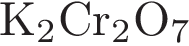 Б) 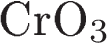 В) 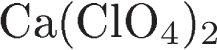 1) кислота2) кислотный оксид3) кислая соль4) средняя сольАБВXYРЕАГИРУЮЩИЕ ВЕЩЕСТВАПРОДУКТЫ РЕАКЦИИA) 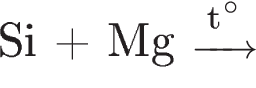 Б) 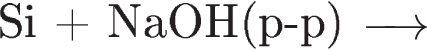 B) 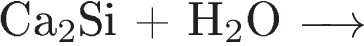 Г) 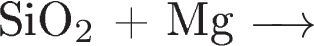 1) 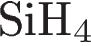 2) 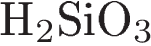 3) 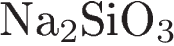 4) 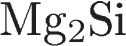 5) 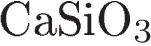 6) AБВГФОРМУЛА ВЕЩЕСТВАРЕАГЕНТЫА) 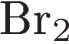 Б) 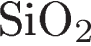 В) 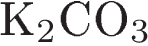 Г) 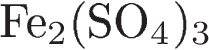 1) 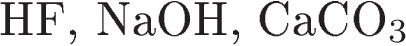 2) 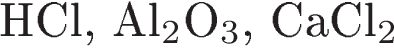 3) 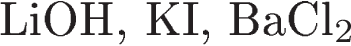 4) 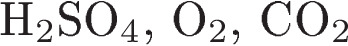 5) 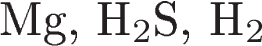 АБВГXYНАЗВАНИЕКЛАСС/ГРУППАА) сахарозаБ) цистеинВ) аланилаланин1) аминокислоты2) пептиды3) моносахариды4) дисахаридыАБВНАЗВАНИЕ ВЕЩЕСТВАОРГАНИЧЕСКИЙ ПРОДУКТ РЕАКЦИИА) пропинБ) бутен-1В) бутен-2Г) этилбензол1) 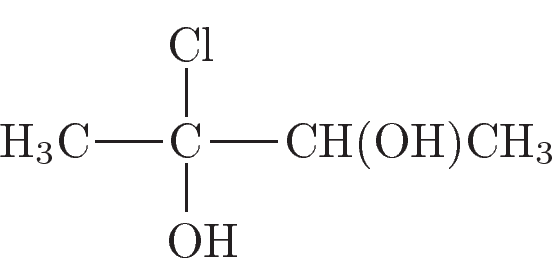 2) 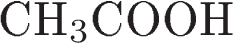 3) 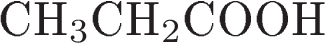 4) 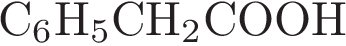 5) 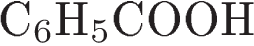 6) 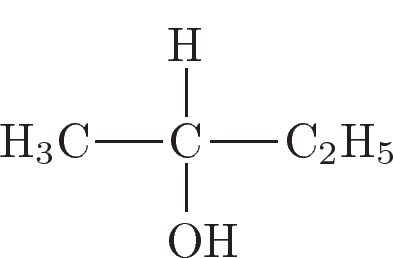 АБВГРЕАГИРУЮЩИЕ ВЕЩЕСТВАПРОДУКТ ВЗАИМОДЕЙСТВИЯА)  и 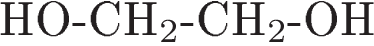 Б)  и 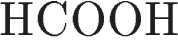 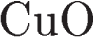 В)  и 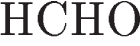 Г)  и 1) ацетат меди2) гликолят меди3) формиат меди4) фенолформальдегидная смола5) муравьиная кислота6) фенолAБВГXYИЗМЕНЕНИЕ СТЕПЕНИ ОКИСЛЕНИЯФОРМУЛЫ ВЕЩЕСТВА) 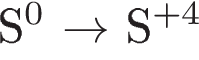 Б) 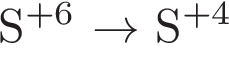 В) 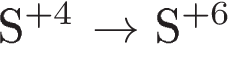 Г) 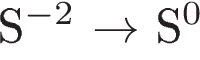 1)  и 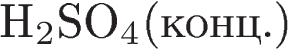 2)  и 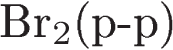 3)  и 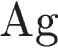 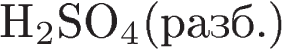 4)  и 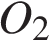 5)  и AБВГФОРМУЛА ВЕЩЕСТВАУРАВНЕНИЕ ПОЛУРЕАКЦИИ НА КАТОДЕA) Б) 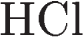 B) 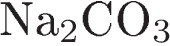 Г) 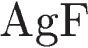 1) 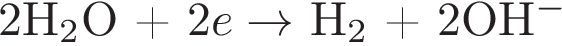 2) 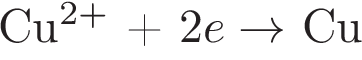 3) 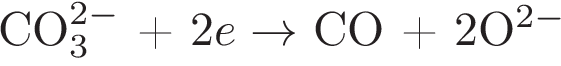 4) 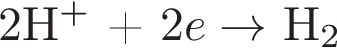 5) 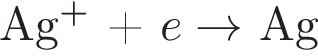 6) 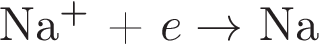 AБВГНазвание солиОтношение к гидролизуА) Бромид хрома (III)Б) Карбонат литияВ) Сульфат железа (II)Г) Ацетат алюминия1) Гидролизуется по катиону2) Гидролизуется по аниону3) Гидролизуется и по катиону, и по аниону4) Не гидролизуетсяAБВГУРАВНЕНИЕ РЕАКЦИИНАПРАВЛЕНИЕ СМЕЩЕНИЯХИМИЧЕСКОГО РАВНОВЕСИЯА) 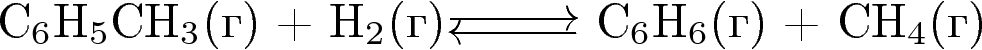 Б) 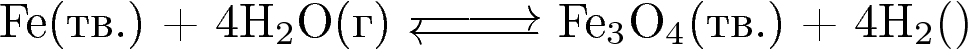 В) 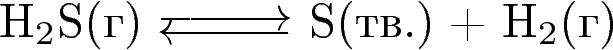 Г) 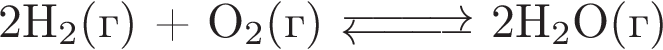 1) смещается в направлении прямой реакции2) смещается в направлении обратной реакции3) практически не смещаетсяАБВГВЕЩЕСТВАРЕАГЕНТА)  и 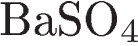 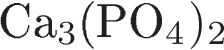 Б)  и 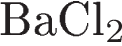 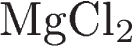 В)  и 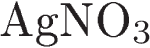 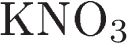 Г)  и 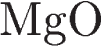 1)  (разб.)2)  (разб.)3) 4) 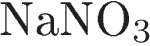 5)  (конц.)AБВГВЕЩЕСТВООБЛАСТЬ ПРИМЕНЕНИЯA) аммиакБ) метанВ) изопренГ) этилен1) получение капрона2) в качестве топлива3) получение каучука4) производство удобрений5) получение пластмассАБВГФОРМУЛА ВЕЩЕСТВАКЛАСС СОЕДИНЕНИЙА) 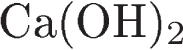 Б) В) 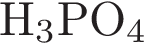 1) основный оксид2) амфотерный оксид3) гидроксид4) кислая сольAБВXYФОРМУЛА ВЕЩЕСТВАРЕАГЕНТЫA) 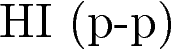 Б) 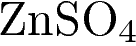 В) Г) 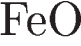 1) 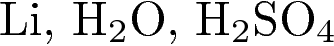 2) 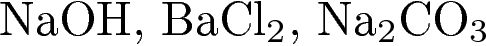 3) 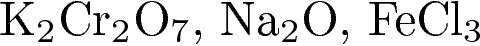 4) 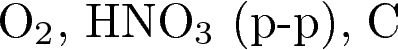 5) 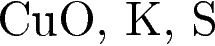 АБВГНАЗВАНИЕ ОКСИДАФОРМУЛЫ ВЕЩЕСТВА) оксид калияБ) оксид углерода (II)В) оксид хрома (III)Г) оксид фосфора (V)1) 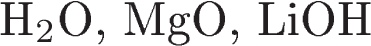 2) 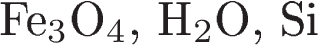 3) 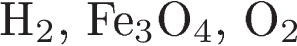 4) 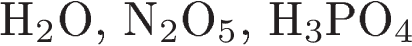 5) 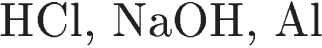 6) 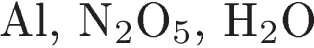 AБВГXYНАЗВАНИЕ СОЕДИНЕНИЯОБЩАЯ ФОРМУЛАА) бутанБ) бутин-1В) циклогексан1) 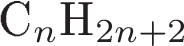 2) 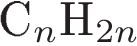 3) 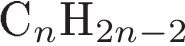 4) 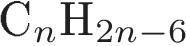 AБВУГЛЕВОДОРОДФОРМУЛА ПРОДУКТА ВЗАИМОДЕЙСТВИЯ С ХЛОРОМА) бензолБ) толуолВ) этанГ) циклогексан1) 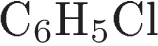 2) 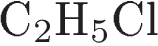 3) 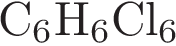 4) 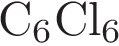 5) 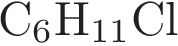 6) 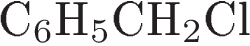 АБВГРЕАГИРУЮШИЕ ВЕЩЕСТВАОРГАНИЧЕСКИЙ ПРОДУКТ РЕАКЦИИA) 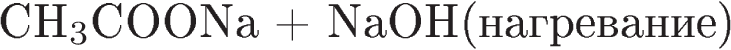 Б) 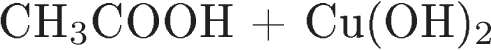 В) 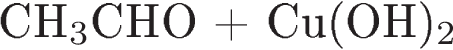 Г) 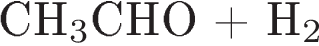 1) 2) 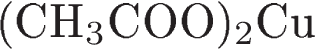 3) 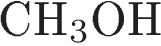 4) 5) 6) 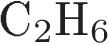 АБВГXYИЗМЕНЕНИЕ СТЕПЕНИ ОКИСЛЕНИЯФОРМУЛЫ ВЕЩЕСТВA) 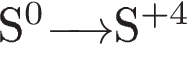 Б) 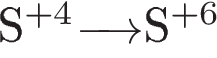 B) 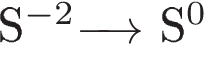 Г) 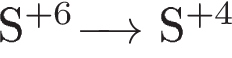 1) 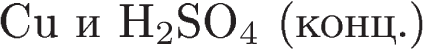 2) 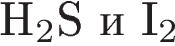 3) 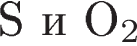 4) 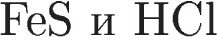 5) 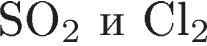 6) 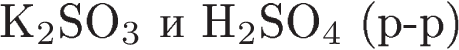 AБВГФОРМУЛА ВЕЩЕСТВАПРОДУКТЫ ЭЛЕКТРОЛИЗАА) Б) 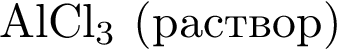 В) Г) 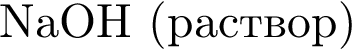 1) 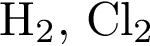 2) 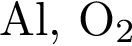 3) 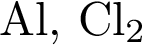 4) 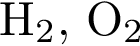 5) 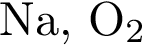 АБВГФормула солиТип гидролизаА) 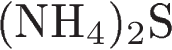 Б) 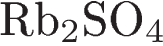 В) 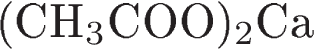 Г) 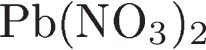 1) Не гидролизуется2) Гидролизуется по катиону3) Гидролизуется по аниону4) Гидролизуется и по катиону, и по анионуAБВГУРАВНЕНИЕ РЕАКЦИИНАПРАВЛЕНИЕ СМЕЩЕНИЯ
ХИМИЧЕСКОГО РАВНОВЕСИЯА) 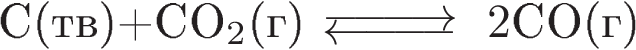 Б) 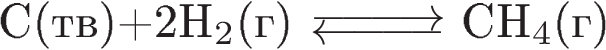 В) 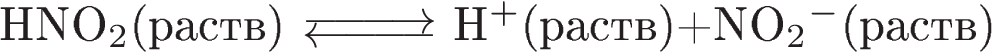 Г) 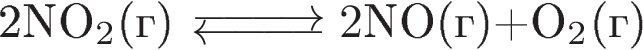 1) в сторону продуктов реакции2) в сторону исходных веществ3) практически не смещаетсяАБВГВЕЩЕСТВАПРИЗНАКИ РЕАКЦИИA) 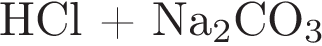 Б) 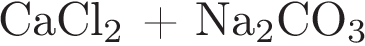 B) 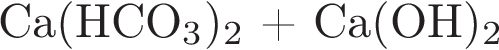 Г) 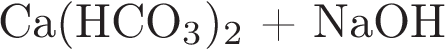 1) выделение бесцветного газа2) образование черного осадка3) образование белого осадка4) изменение окраски раствора5) видимых признаков не наблюдаетсяAБВГНАЗВАНИЕКЛАССИФИКАЦИЯA) КаучукБ) АсбестВ) Вискозное волокно1) природный органический2) синтетический3) неорганический4) искусственныйАБВ